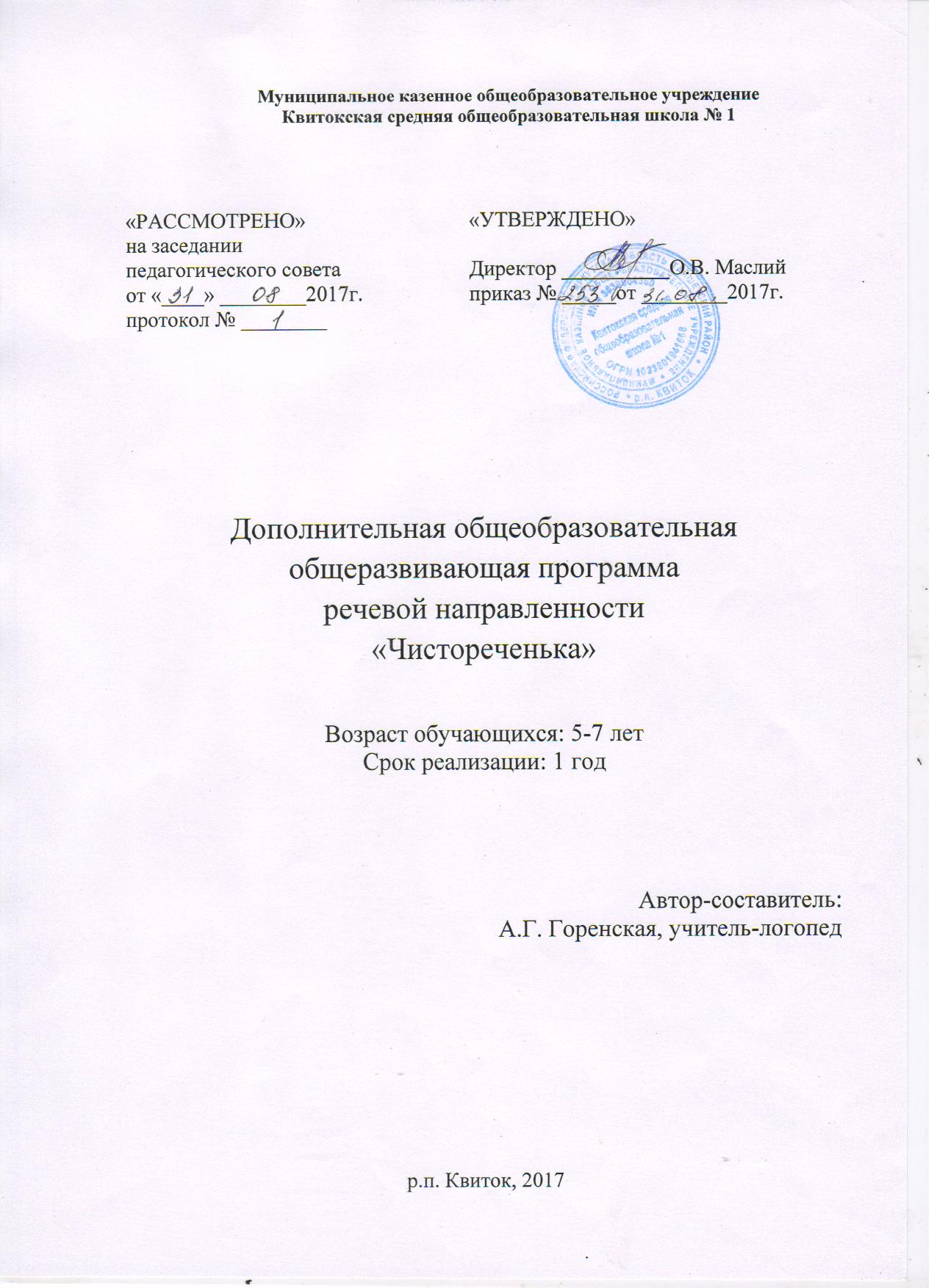 Содержание 1. ПОЯСНИТЕЛЬНАЯ ЗАПИСКА…………………………………………..............................3 2. СОДЕРЖАНИЕ ПРОГРАММЫ…………………………………………………………...…9 3. ПЛАНИРУЕМЫЕ РЕЗУЛЬТАТЫ…………………………………….……………………17 4. МЕТОДИЧЕСКОЕ ОБЕСПЕЧЕНИЕ ПРОГРАММЫ…………………………………..…205. ПЕРЕЧЕНЬ ЛИТЕРАТУРЫ И ИНФОРМАЦИОННЫХ РЕСУРСОВ ДЛЯ РОДИТЕЛЕЙ………………………………………………………………………………...….266. СПИСОК ЛИТЕРАТУРЫ…………………………………………………………………...29ПОЯСНИТЕЛЬНАЯ ЗАПИСКАДополнительная общеразвивающая программа «Чистореченька» (далее – программа) разработана в соответствии с Федеральным Законом от 29 декабря 2012 года № 273-ФЗ «Об образовании в Российской Федерации» на основе методических рекомендаций по проектированию дополнительных общеразвивающих программ (Письмо Минобрнауки РФ «О направлении информации» от 18.11.2015 г. № 09-3242). Содержание программы соответствует федеральным государственным образовательным стандартам и требованиям, целям и задачам основной образовательной программы дошкольного образования детского сада «Чебурашка».В основу логопедической работы положены традиционные, классические программы:1. «Программа логопедической работы по преодолению общего недоразвития речи у детей» Т.Б. Филичевой, Т.В. Тумановой.2. «Программа логопедической работы по преодолению фонетико-фонематического недоразвития у детей» Т.Б. Филичевой, Г.В. Чиркиной.Программа представляет коррекционно-развивающую систему, обеспечивающую полноценное овладение фонетическим строем русского языка, интенсивное развитие фонематического восприятия, лексико-грамматических категорий языка, развитие связной речи, что обуславливает формирование коммуникативных способностей, речевого и общего психического развития ребенка дошкольного возраста с речевой патологией, как основы успешного овладения чтением и письмом в дальнейшем при обучении в массовой школе, а также его социализации.Направленность Одна из наиболее актуальных проблем в современном образовании – обеспечение преемственности в содержании и методах, формах организации обучения и воспитания. Необходимость такой преемственности связана и с повышением требований общества к качеству воспитания детей дошкольного возраста.Федеральный государственный образовательный стандарт дошкольного образования определяет целевые ориентиры – социальные и психологические характеристики личности ребенка на этапе завершения дошкольного образования, среди которых речь занимает одно из центральных мест как самостоятельно формируемая функция, а именно: к завершению дошкольного образования ребенок хорошо понимает устную речь и может выражать свои мысли и желания. Так же речь включается в качестве важного компонента, в качестве средства общения, познания, творчества в следующие целевые ориентиры:- активно взаимодействует со сверстниками и взрослыми, участвует в совместных играх;- способен договариваться, учитывать интересы и чувства других, сопереживать неудачам и радоваться успехам других, стараться разрешать конфликты;- может фантазировать вслух, играть звуками и словами;- проявляет любознательность, задает вопросы, касающиеся близких и далеких предметов, и явлений, интересуется причинно-следственными связями (как? почему? зачем?), пытается самостоятельно придумывать объяснения явлениям природы и поступкам людей;- обладает начальными знаниями о себе, о предметном, природном, социальном и культурном мире, в котором он живет.По сути, ни один из целевых ориентиров дошкольного образования не может быть достигнут без освоения речевой культуры.Для достижения целевых ориентиров необходима систематическая профилактика и коррекция речевых нарушений у детей, поскольку многие из них имеют особенности, которые могут нарушить благоприятный ход онтогенеза речи, что наиболее ярко проявляется к пятилетнему возрасту.Программа «Чистореченька» имеет социально-педагогическую направленность и способствует развитию и совершенствованию у детей культуры устной речи: дикции, дыхания, голоса, интонации и навыков творческого, креативного мышления. В процессе занятий решается основная задача – формирование произвольности поведения и деятельности в целом. Акцент делается на формировании речемыслительной деятельности, т.е. развитие и совершенствование развернутого, связного учебного высказывания (доказательства, рассуждения).В связи с нарастающей тенденцией появления в массовых садах большого количества детей с нарушениями речи различной степени тяжести, в том числе и детей с тяжелыми нарушениями речи (ОНР, ЗРР, дизартрия), отсутствие специализированных ДО, шаговой доступности с одной стороны, и принятие новых федеральных образовательных стандартов дошкольного образования, предусматривающих возможность организации и создания специальных условий для детей имеющих ограниченные возможности здоровья с другой стороны, есть необходимость в создании дополнительных общеразвивающих программ.Актуальность: Овладение правильным произношением речевых звуков является одним из очень важных звеньев в развитии речи ребенка. Заканчивается процесс становления звукопроизношения к 5-6-летнему возрасту, когда ребенок правильно может произносить все звуки. Однако благополучное формирование звукопроизносительной стороны речи происходит далеко не всегда. У многих детей дефекты звукопроизношения, возникнув и закрепившись в детстве, с большим трудом преодолеваются в последующие годы и могут сохраниться на всю жизнь.Кроме того, научными исследованиями в области дефектологии доказано исключительно важное значение раннего распознавания речевого недоразвития и его более ранней коррекции, что позволяет предупреждать затруднения детей при обучении в школе. Коррекционно-развивающая работа с детьми дошкольного возраста приводит к значительной их компенсации. Новизна:- введение в содержание программы новых лексических тем, инновационных технологий;- нетрадиционных форм обучения (занятие - путешествие, занятие – сказка, занятие - сюжетно-ролевая игра, занятие - театр, занятие беседа с игровыми элементами), направленных на создание условий для развития познавательной деятельности детей на занятиях, а также использование музыкального оформления во время занятий для улучшения эмоционального состояния и настроения детей, создания непринужденной и раскрепощённой атмосферы;- внедрение здоровьесберегающих технологий: мимическая, дыхательная артикуляционная, пальчиковая гимнастики, логоритмика;- разработка индивидуальных речевых карт развития и обучения для воспитанников. Педагогическая целесообразность заключается в том, что дети, занимающиеся на занятиях по коррекции речи, приобретают:1) знания, умения и навыки речевого развития, направленные на подготовку детей к школьной деятельности;2) навыки социальной адаптации (коммуникативность, активность, смелость, общительность и др.);3) уверенность в своих силах, желание достичь лучшего результата.Для построения программы используются следующие принципы:- принцип научности: подкрепление всех коррекционных и оздоровительных мероприятий научно обоснованными и практически апробированными методиками;- принцип последовательности: коррекционные занятия реализуются в процессе поэтапной работы;- принцип активного обучения: на занятиях используются активные методы и формы обучения: нетрадиционные занятия, сюжетно - ролевые игры, направленные на развитие у обучаемого логического мышления и способности самостоятельно решать нестандартные задачи в процессе освоения учебного материала;- принцип системности: опирается на представление о речи как о сложной функциональной системе, структурные компоненты которой находятся в тесном взаимодействии. Это и определяет значимость воздействий на все компоненты речи при устранении речевых расстройств;- принцип развития: предполагает выделение в процессе коррекционной работы тех задач, трудностей, этапов, которые находятся в зоне ближайшего развития ребенка;- важное место при диагностике и коррекции речевых нарушений занимают дидактические принципы: наглядность, доступность, сознательность, индивидуальный подход.- принцип развивающего обучения, системности, обходного пути (наглядность, доступность, индивидуальный подход, сознательность), интеграция образовательных областей в организации коррекционно-педагогического процесса.Цель и задачи программыЦель: обеспечение системы средств и условий для устранения речевых недостатков у детей старшего дошкольного возраста и осуществления своевременного и полноценного личностного развития, обеспечения эмоционального благополучия посредством интеграции содержания образования и организации взаимодействия субъектов образовательного процесса.Основные задачи программы: - Формирование фонематического слуха, фонематического анализа и синтеза, постановка и автоматизация звуков.                                                                                   - Формирование слоговой структуры слов, обучение произношению слов различной слоговой сложности.                                                                   - Развитие мелодико-интонационной стороны речи.                                 - Практическое усвоение лексических и грамматических средств языка.- Развитие навыков связной речи.                                                                 - Развитие артикуляционной, мелкой и общей моторики.- Подготовка к обучению грамоте, овладение элементами грамоты.- Предупреждение возможных трудностей в усвоении программы школы, обусловленных недоразвитием речевой системы дошкольников.Отличительные особенности программы Особенностью программы является ее комплексная и многоаспектная направленность, позволяющая объединять знания из различных областей в единое целое. В содержание программы включены: - новые лексические темы и направленности, ориентированные на обогащение словарного запаса, развитие познавательного интереса, закрепление умения правильного произношения: - Патриотическое воспитание: «Защитники Отечества», «Путешествие в космические дали».- Экология: «Зимующие птицы», «Ребятам о зверятах», «Весенняя полянка», «С приветом по планетам», «Экскурсии в лес». - ОБЖ и здоровьесберегающие технологии: «Бытовая техника», «Средства связи», «Зеленый огонек здоровья», «История предметов».- внедрение инновационных технологий: - методики, способствующие повышению эффективности коррекционно – образовательного процесса, улучшению физического и эмоционально – психического состояния воспитанников.- артикуляционная гимнастика, способствующая выработке полноценных движений и определенных положений органов артикуляционного аппарата, умений объединять простые движения в сложные, необходимые для правильного произнесения звуков. - пальчиковая гимнастика, помогающая переключать внимание и улучшать координацию и мелкую моторику, что напрямую воздействует на умственное развитие ребенка. Кроме того, при повторении стихотворных строк и одновременном движении пальцами у малышей формируется правильное звукопроизношение, умение быстро и четко говорить, совершенствуется память, способность согласовывать движения и речь.- дыхательная гимнастика направлена на выработку сильной воздушной струи и формирование правильного диафрагмального дыхания.- физминутки способствуют снятию усталости и напряжения, внесению эмоционального заряда, совершенствованию общей моторики. Гимнастика для глаз является профилактикой нарушений зрения, позволяет тренировать глазные мышцы и мышцы хрусталика. Упражнения для релаксации способствуют расслаблению, снятию напряжения. Проходит релаксация под звучание спокойной музыки.- ароматерапия применяется для борьбы с утомляемостью и профилактикой респираторных заболеваний. Создание благоприятного психологического климата в ходе коррекционных логопедических занятий позволяет повысить их эффективность.- логоритмика, способствующая нормализации двигательных функций и речи, объединяющей коррекцию моторики, а также психотерапевтические и общевоспитательные мероприятия;- комплексное использование здоровьесберегающих технологий в коррекционном процессе позволяет снизить утомляемость, улучшить эмоциональный настрой и повысить работоспособность воспитанников на занятиях, а это в свою очередь способствует сохранению и укреплению их здоровья;- внедрение нетрадиционных форм организации занятий: занятие – путешествие, занятие – сказка, занятие сюжетно - ролевая игра, занятие – пальчиковый театр, занятие беседа с игровыми элементами. Нетрадиционные формы занятий помогают формировать знания, применять полученные речевые умения и навыки в жизни, адаптировать материал к возрастным особенностям детей, расширять их кругозор.Занятие – сказка – это особая форма обучения, в наибольшей степени соответствующая особенностям детского возраста. Это возможность формирования нравственных ценностей, осуществления коррекции не желательного поведения, способ формирования необходимых знаний и умений, способствующих конструктивной социализации ребёнка.Занятие сюжетно – ролевая игра способствует вхождению ребёнка в игру – обучение, как равноправного партнёра, педагог подсказывает сюжетную линию игры и решает, таким образом, задачи обучения. Ребенок, увлекаясь замыслом игры, не замечает скрытой учебной задачи.Занятие – пальчиковой театр – это микросценки, несущие детям познавательную информацию и способствующие развитию пальчиковой, ручной моторике. Применение нетрадиционных форм занятий – это мощный стимул в обучении, активизация познавательного интереса, так как основная форма деятельности на данных занятиях – игровая, что соответствует возрастным особенностям детей. - использование музыкального оформления во время занятий для улучшения эмоционального состояния и настроения детей, создания непринужденной и раскрепощённой атмосферы.- разработка индивидуальной карты речевого  развития и обучения для обучающихся, в которой отражаются все этапы коррекционно-развивающего процесса применительно к конкретному ребёнку, их эффективность, характер индивидуальных изменений в обучении и психическом развитии дошкольника, а также рекомендации о готовности ребёнка к школе.Возрастные особенности речевого развития детей 5-7 летЭтот период характеризуется интенсивным речевым развитием детей. Наблюдается качественный скачок в расширении словарного запаса. Ребенок активно пользуется всеми частями речи, постепенно формируются навыки словообразования, дифференцированное употребление слов в соответствии с их значениями, совершенствуются процессы словоизменения. В связи с этим в содержание программы включены упражнения на развитие грамматического и лексического строя речи. Наблюдается достаточно активное становление фонетической стороны речи, умение воспроизводить слова различной слоговой структуры и звуконаполняемости. Если у кого-то из детей и возникают при этом ошибки, то на занятиях используются упражнения на развитие звуко-слоговой структуры слов.	Развивающийся навык слухового восприятия помогает контролировать собственное произношение и слышать ошибки в речи окружающих. В этот период формируется языковое чутье, что обеспечивает уверенное употребление в самостоятельных высказываниях всех грамматических категорий. 	К концу дошкольного периода дети могут владеть развернутой фразовой речью, фонетически, лексически и грамматически правильно оформленной.Уровень развития фонематического слуха позволяет им овладеть навыками звукового анализа и синтеза, что является необходимым условием усвоения грамоты в школьный период. К семи годам учащийся овладевает речью как полноценным средством общения. Сроки реализации программыДополнительная общеразвивающая программа «Чистореченька» рассчитана для обучающихся 5-7 лет, реализуется в системе дополнительного образования в течение одного года обучения в количестве 72 часов.Формы и режим занятийОсновной формой организации образовательного процесса является микрогрупповые и индивидуальные занятия, которые проводятся 2 раза в неделю по 30 минут. Для микрогрупповых занятий объединяются дети одной возрастной группы, имеющие сходные по характеру степени выраженности речевые нарушения. Состав микрогрупп является открытой системой и меняется по усмотрению педагога в зависимости от динамики достижений дошкольников в коррекции произношения. Наилучшее усвоение материала происходит при индивидуальном подходе, что обусловлено требованиями СанПиНа 2.4.1.1249-03 («Санитарно-эпидемиологические требования к устройству, содержанию и организации режима работы в группах по коррекции речи»).Формы подведения итогов реализации программыС целью отслеживания результатов по программе, проводятся диагностические исследования по системе Симонова В.П.:1. Начальная диагностика, на которой выявляется нарушения звукопроизношения, звукослоговой структуры слова, уровень развития фонематических процессов, грамматического строя речи. На основании результатов логопедического обследования составляется индивидуальный маршрутный лист каждого обучающегося.2. Текущая диагностика - это изучение динамики достижений воспитанников, личностного развития, взаимоотношений в коллективе. Основными формами текущей диагностики являются диагностическое исследование, наблюдение, беседа. 3. Итоговая диагностика - оценка успешности усвоения детьми программы: грамотность речевого развития, учет изменений качеств личности каждого ребенка и динамика неречевых психических функций. Формы проведения диагностики: беседа, наблюдение, репродуктивные и частично-поисковые упражнения, прослушивание.В процессе работы по программе проводится обследование всех сторон речи обучающего строго индивидуально, уровень развития оценивается по 3-бальной системе. Основными формами подведения итогов реализации программы является участие воспитанников в творческом отчётном мероприятии и праздничных программах.СОДЕРЖАНИЕ ПРОГРАММЫТема 1. Вводное занятие.Теория: Правила поведения на занятиях. Техника безопасности на занятиях.Практика: Игра: «Познакомимся», «Делай как я». Диагностическое обследование: развитие звукопроизношения, грамматического строя речи, лексической стороны речи, связной речи.Тема 2. Знакомство с органами речи.Теория: Строение артикуляционного аппарата, строение языка. Правила использования зеркала. Показ органов артикуляции и уточнение их названия.Практика: Выполнение артикуляционных упражнений. Демонстрация и выполнение динамических и статических артикуляционных упражнений. Работа по индивидуальному маршруту.Тема 3. Неречевые звуки. Понятие звук.Теория: Развитие слухового внимания и фонематического восприятия на материале неречевых звуков.Дать понятие «звук», «звук речи», «гласный звук», «согласный звук», «слово», «предложение», «речь».Практика: Игры «Слушай и отгадывай». Пальчиковая гимнастика. Знакомство с понятием «звук»: «Путешествие в древние времена». Выполнение упражнений, направленных на развитие слуховой памяти и внимания. Работа по индивидуальному маршруту.Тема 4. Гласные звуки и буквыТеория: понятие о гласном звуке и букве. Уточнение артикуляции. Выделение звука из ряда гласных звуков. Дифференциация понятий звук – буква.Практика: пропевание гласного звука с правильным артикулированием. Соотнесение звука с символом. Артикуляционная гимнастика для губ. Развитие фонематического слуха. Тема 5. Звук (У). Буква «У».Теория: Знакомство с буквой «У». Уточнение артикуляции звука «У». Определение позиции звука «У» в слове (начало, конец слова). Практика: Чтение и письмо букв «У,у». Глаголы с приставкой «У». Предлог «У». Составление предложений с предлогом У. Печатание буквы «У» в тетради.Тема 6. Звук (А). Буква «А». Теория: уточнение артикуляции. Характеристики, символ звука «А». Выделение звука из ряда гласных. Знакомство с буквой «А».Практика: артикуляционная гимнастика. Пропевание звука (А): коротко, тихо, громко, с усилением, с ослаблением голоса. Выделение звука из состава слова. Игра «Сложи в корзинку овощи со звуком «А». Развитие дыхания, пальчиковой и артикуляционной моторики. Работа по индивидуальному маршруту.Тема 8. Звуки (А) - (У). Буквы «А» - «У».Теория: уточнение артикуляции звуков (А) – (У), характеристика звуков. Обучение звукобуквенному анализу слов АУ - УА. Развитие фонематического восприятия.Практика: упражнение в развитии фонематического слуха, воспроизведение звуковых рядов, анализ звукокомплексов АУ, УА. Составление из букв разрезной азбуки слов АУ, УА. Печатание слов в тетради. Работа по индивидуальному плану.Тема 9. Звук (И). Буква «И».Теория: знакомство со звуком (И), уточнение артикуляции и характеристики, символ звука, уточнение произношения звука «И». Обучение четкому интонированию звука. Знакомство с буквой «И».Практика: упражнение на развитие фонематического слуха. Упражнение в образование множественного числа существительных. Печатание буквы «И» в тетради. Работа по индивидуальному маршруту.Тема 10. Звук (О). Буква «О».Теория: уточнение произношения звука «О», артикуляция, характеристика. Знакомство с буквой «О».Практика: упражнение на развитие фонематического анализа, развитие силы голоса, образование множественного числа. Анализ звукобуквенных рядов: ОИ, ИО. Печатание буквы «О». Работа по индивидуальному маршруту.Тема 11. Звук (Э). Буква «Э».Теория: уточнение артикуляции и характеристики звука (Э), обозначение и символ звука. Знакомство с буквой «Э». Лексическая тема.Практика: упражнения, направленные на развитие фонетического слуха. Развитие артикуляционной и пальчиковой моторики. Упражнения, направленные на развитие логического мышления. Работа по индивидуальному маршруту.Тема 12. Звук (Ы). Буква «Ы».Теория: артикуляционный уклад звука (Ы), характеристика, обозначение, символ звука. Образование существительных множественного числа. Знакомство с буквой «Ы». Лексическая тема. Практика: упражнения, направленные на выработку силы голоса, фонетические упражнения. Образования форм множественного числа существительных. Печатание буквы «Ы» в тетради. Работа по индивидуальному плану.Тема 13. Дифференциация звуков (Ы) - (И).Теория: сравнение звуков по артикуляции, их характеристика. Дифференциация звуков (Ы) – (И). Лексическая тема.Практика: артикуляционная гимнастика: «окошечко» - «трубочка» - «улыбка». Повторение слоговых рядов со звуками «И» «Ы». Упражнения, направленные на развитие произвольного внимания и памяти. Образование множественного числа существительных. Выполнение графических упражнений в тетради. Работа по индивидуальному плану.Тема 14. Гласные звуки и буквы.Теория: обобщение знаний о гласных звуках и буквах: артикуляция и характеристика звуков (А), (У), (О), (Э), (И), (Ы). Лексическая тема.Практика: обучение звукобуквенному анализу; развитие артикуляционной моторики, дыхания и голоса. Работа по индивидуальному маршруту.Тема 15. Понятие о слоге.Теория: понятие о слоговом составе слова. Формирование умения выполнять слоговой анализ, учить составлять слоговые схемы. Лексическая тема.Практика: упражнения, направленные на формирования умения деления слов на слоги. Упражнение в составление слоговых схем. Выполнение графических упражнений в тетради. Работа по индивидуальному маршруту.Тема 16. Звуки (М) и (МЬ). Буква «М».Теория: уточнение артикуляции и характеристика звуков (М) и (МЬ), символ и обозначение звука. Введения понятия «согласный звук», «твёрдый согласный звук», «мягкий согласный звук». Знакомство с буквой «М». Знакомство с анализом и синтезом обратного слога. Лексическая тема.Практика: фонетические упражнения, анализ артикуляции звука. Дифференциация звуков (М) – (МЬ). Упражнения, направленные на развитие логического мышления и внимания. Печатание буквы в тетради. Работа по индивидуальному маршруту.Темы 17, 18. Звук (П). Буква «П» . Дифференциация звуков (П) – (ПЬ).Теория: уточнение артикуляции и характеристика звуков (П) и (ПЬ), символ и обозначение звука. Знакомство с буквой «П». Лексическая тема.Практика: фонетические упражнения, анализ артикуляции звука. Дифференциация звуков (П) – (ПЬ). Упражнения, направленные на развитие логического мышления и внимания. Звуковой анализ обратных слогов. Артикуляционные, пальчиковые упражнения. Печатание буквы в тетради. Работа по индивидуальному маршруту.Темы 19, 20. Звук (Б). Буква «Б». Дифференциация звуков (Б) – (БЬ).Теория: уточнение артикуляции и характеристика звуков (Б) и (БЬ), символ и обозначение звука. Знакомство с буквой «Б». Лексическая тема.Практика: фонетические упражнения, анализ артикуляции звука. Дифференциация звуков (П) – (ПЬ). Упражнения, направленные на развитие логического мышления и внимания, фонематического анализа и синтеза. Звуковой анализ слов: баба, Бим. Артикуляционные, пальчиковые упражнения. Печатание буквы в тетради. Работа по индивидуальному маршруту.Тема 21. Дифференциация звуков (П) – (Б), (ПЬ) – (БЬ).Теория: уточнение артикуляции и характеристика звуков (П) - (Б), (ПЬ) – (БЬ). Символы и обозначение звуков. Лексическая тема.Практика: фонетические упражнения, анализ артикуляции звука. Дифференциация звуков (П) – (Б), (ПЬ) – (БЬ), по звонкости, глухости. Упражнения, направленные на развитие логического мышления и внимания, фонематического анализа и синтеза. Звуковой анализ слов: баба, папа. Артикуляционные, пальчиковые упражнения. Выполнение графических упражнений в тетради. Работа по индивидуальному маршруту.Темы 22, 23. Звук (В). Буква «В». Дифференциация звуков (В) – (ВЬ).Теория: уточнение артикуляции и характеристика звуков (Б) и (БЬ), символ и обозначение звуков. Знакомство с буквой «В». Знакомство с предлогами: в, у. Лексическая тема.Практика: фонетические упражнения, анализ артикуляции звука. Дифференциация звуков (В) – (ВЬ). Повторение слогового ряда. Упражнения, направленные на развитие логического мышления и внимания, фонематического анализа и синтеза. Звуковой анализ слов: Вова, вата. Артикуляционные, пальчиковые упражнения. Печатание буквы в тетради. Работа по индивидуальному маршруту.Тема 24, 25. Звук (Ф). Буква «Ф». Дифференциация звуков (Ф) – (ФЬ).Теория: уточнение артикуляции и характеристика звуков (Ф) и (ФЬ), символы и обозначение звуков. Знакомство с буквой «Ф». Лексическая тема.Практика: фонетические упражнения, анализ артикуляции звука. Дифференциация звуков (Ф) – (ФЬ). Повторение слогового ряда. Упражнения, направленные на развитие логического мышления и внимания, фонематического анализа и синтеза. Звуковой анализ слов: Фокусник, Фима. Работа над дикцией: чтение чистоговорки. Печатание буквы в тетради. Работа по индивидуальному маршруту.Тема 26. Дифференциация звуков (В) – (Ф), (ВЬ) – (ФЬ).Теория: уточнение артикуляции и характеристика звуков (В) - (Ф), (ВЬ) – (ФЬ). Символы и обозначение звуков. Лексическая тема.Практика: фонетические упражнения, анализ артикуляции звука. Дифференциация звуков (В) – (Ф), (ВЬ) – (ФЬ), по звонкости, глухости. Упражнения, направленные на развитие логического мышления и внимания, фонематического синтеза. Повторение серии слогов. Артикуляционные, пальчиковые упражнения. Выполнение графических упражнений в тетради. Работа по индивидуальному маршруту.Темы 27, 28. Звук (Т). Буква «Т». Дифференциация звуков (Т) – (ТЬ).Теория: уточнение артикуляции и характеристика звуков (Т) и (ТЬ), символы и обозначение звуков. Знакомство с буквой «Т». Лексическая тема.Практика: фонетические упражнения, анализ артикуляции звука. Дифференциация звуков (Т) – (ТЬ). Повторение слогового ряда. Упражнения, направленные на развитие логического мышления и внимания, фонематического анализа и синтеза. Звуковой анализ слов: Тим, Том. Работа над дикцией: чтение чистоговорки. Выполнение графических упражнений в тетради. Работа по индивидуальному маршруту.Темы 29,30. Звук (Д). Буква «Д». Дифференциация звуков (Д) – (ДЬ).Теория: уточнение артикуляции и характеристика звуков (Д) и (ДЬ), символы и обозначение звуков. Знакомство с буквой «Д». Лексическая тема.Практика: фонетические упражнения, анализ артикуляции звука. Дифференциация звуков (Д) – (ДЬ). Повторение слогового ряда. Упражнения, направленные на развитие слухового внимания, фонематического анализа и синтеза, согласования числительных с существительными. Звуковой анализ слов: Дима, дом. Работа над дикцией: чтение чистоговорки. Выполнение графических упражнений в тетради. Работа по индивидуальному маршруту.Тема 31. Дифференциация звуков (Т) – (Д), (ТЬ) – (ДЬ).Теория: уточнение артикуляции и характеристика звуков (Т) - (Д), (ТЬ) – (ДЬ). Символы и обозначение звуков. Лексическая тема.Практика: фонетические упражнения, анализ артикуляции звука. Дифференциация звуков (Т) – (Д), (ТЬ) – (ДЬ), по звонкости, глухости. Упражнения, направленные на развитие логического мышления и внимания, фонематического синтеза. Звуковой анализ слов: Тима, Дима. Повторение серии слогов. Артикуляционные, пальчиковые упражнения. Выполнение графических упражнений в тетради. Работа по индивидуальному маршруту.Темы 32, 33. Звук (Н). Буква «Н». Дифференциация звуков (Н) – (НЬ).Теория: уточнение артикуляции и характеристика звуков (Н) и (НЬ), символы и обозначение звуков. Знакомство с буквой «Н». Знакомство с предлогами: на, над. Лексическая тема.Практика: фонетические упражнения, анализ артикуляции звука. Дифференциация звуков (Н) – (НЬ) по мягкости твёрдости. Повторение слогового ряда. Упражнения, направленные на развитие слухового внимания, силы голоса, фонематического анализа и синтеза, согласования числительных с существительными. Звуковой анализ слов: Ната, Нина. Работа над дикцией: чтение чистоговорки. Печатание буквы в тетради. Работа по индивидуальному маршрутуТемы 34, 35. Звук (К). Буква «К». Дифференциация звуков (К) – (КЬ).Теория: уточнение артикуляции и характеристика звуков (К) и (КЬ), символы и обозначение звуков. Знакомство с буквой «К». Практика: фонетические упражнения, анализ артикуляции звука. Дифференциация звуков (К) – (КЬ) по мягкости твёрдости. Повторение слогового ряда. Упражнения, направленные на развитие слухового внимания, силы голоса, фонематического анализа и синтеза, согласования числительных с существительными. Звукослоговой анализ слов: мак, кот, маки, кино. Преобразование слов, с помощью букв разрезной азбуки. Работа над дикцией: чтение чистоговорки. Печатание буквы в тетради. Работа по индивидуальному маршруту.Темы 36, 37. Звук (Г). Буква «Г». Дифференциация звуков Г) – (ГЬ).Теория: уточнение артикуляции и характеристика звуков (Г) и (ГЬ), символы и обозначение звуков. Знакомство с буквой «Г». Практика: фонетические упражнения, анализ артикуляции звука. Дифференциация звуков (Г) – (ГЬ) по мягкости твёрдости. Повторение слогового ряда. Упражнения, направленные на развитие фонематического синтеза, образование уменьшительно-ласкательных форм существительных. Звукослоговой анализ слов: Гоша, Гена. Преобразование слов, с помощью букв разрезной азбуки. Работа над дикцией: чтение чистоговорки. Печатание буквы в тетради. Работа по индивидуальному маршруту.Темы 38, 39. Звук (Х). Буква «Х». Дифференциация звуков (Х) – (ХЬ).Теория: уточнение артикуляции и характеристика звуков (Х) и (ХЬ), символы и обозначение звуков. Знакомство с буквой «Х». Лексическая тема.Практика: фонетические упражнения, анализ артикуляции звука. Дифференциация звуков (С) – (СЬ) по мягкости твёрдости. Повторение слогового ряда. Упражнения, направленные на развитие фонематического синтеза, образование уменьшительно-ласкательных форм существительных. Звукослоговой анализ слов: муха, мухи. Чтение и запись предложения: У Хомы хата. Работа над дикцией: чтение чистоговорки. Печатание буквы в тетради. Работа по индивидуальному маршруту.Тема 40. Дифференциация звуков (К) – (Г), (КЬ) – (ГЬ).Теория: уточнение артикуляции и характеристика звуков (К) - (Г), (КЬ) – (ГЬ). Символы и обозначение звуков. Лексическая тема. Знакомство с предлогом из.Практика: фонетические упражнения, анализ артикуляции звука. Дифференциация звуков (К) – (Г), (КЬ) – (ГЬ). Упражнения, направленные на развитие логического мышления и внимания, фонематического синтеза. Звуковой анализ слов: книга, книги. Повторение серии слогов. Артикуляционные, пальчиковые упражнения. Выполнение графических упражнений в тетради. Работа по индивидуальному маршруту.Темы 41, 42. Звук (С). Буква «С». Дифференциация звуков (С) – (СЬ).Теория: уточнение артикуляции и характеристика звуков (С) и (СЬ), символы и обозначение звуков. Знакомство с буквой «С». Знакомство с предлогами: с, со. Лексическая тема.Практика: фонетические упражнения, анализ артикуляции звука. Дифференциация звуков (С) – (СЬ) по мягкости твёрдости. Повторение слогового ряда. Упражнения, направленные на развитие фонематического синтеза, произвольной памяти. Звукослоговой анализ слов: муха, мухи. Чтение и запись предложения: Сима, сок, стакан, стаканы. Работа над дикцией: чтение чистоговорки. Печатание буквы в тетради. Чтение и списывание предложений. Работа по индивидуальному маршруту.Темы 43, 44. Звук (З). Буква «З». Дифференциация звуков (З) – (ЗЬ).Теория: уточнение артикуляции и характеристика звуков (З) и (ЗЬ), символы и обозначение звуков. Знакомство с буквой «З». Лексическая тема.Практика: фонетические упражнения, анализ артикуляции звука. Дифференциация звуков (З) – (ЗЬ) по мягкости твёрдости. Повторение слогового ряда. Упражнения, направленные на развитие фонематического синтеза, произвольной памяти. Звукослоговой анализ слов: муха, мухи. Чтение и запись предложения: Зина, зима, замок, зонт. Работа над дикцией: чтение чистоговорки. Печатание буквы в тетради. Чтение и списывание предложений. Работа по индивидуальному маршруту.Тема 45. Звук (Ц). Буква «Ц».Теория: уточнение артикуляции и характеристика звуков (Ц), символ и обозначение звука. Знакомство с буквой «Ц». Лексическая тема.Практика: фонетические упражнения, анализ артикуляции звука. Повторение слогового ряда. Упражнения, направленные на развитие фонематического синтеза, вербальной памяти. Звукослоговой анализ слова: цыпа. Чтение и запись предложения: Зина, зима, замок, зонт. Работа над дикцией: чтение чистоговорки. Печатание буквы в тетради. Чтение и списывание предложения. Работа по индивидуальному маршруту.Тема 46. Дифференциация звуков (С) – (З), (СЬ) – (ЗЬ).Теория: уточнение артикуляции и характеристика звуков (С) - (З), (СЬ) – (ЗЬ). Символы и обозначение звуков. Лексическая тема.Практика: фонетические упражнения, анализ артикуляции звука. Дифференциация звуков (С) – (З), (СЬ) – (ЗЬ). Упражнения, направленные на развитие логического мышления и внимания, фонематического синтеза. Звуковой анализ слов: косы, козы. Повторение серии слогов. Артикуляционные, пальчиковые упражнения. Выполнение графических упражнений в тетради. Работа по индивидуальному маршруту.Тема 47. Дифференциация звуков (Ц) – (ТЬ).Теория: уточнение артикуляции и характеристика звуков (Ц) - (ТЬ). Символы и обозначение звуков. Лексическая тема.Практика: фонетические упражнения, анализ артикуляции звука. Дифференциация звуков (Ц) – (ТЬ). Упражнения, направленные на развитие логического мышления и внимания, фонематического синтеза, деление слов на слоги. Звуковой анализ слов: цыпа, Мотя. Повторение серии слогов. Артикуляционные, пальчиковые упражнения. Выполнение графических упражнений в тетради. Работа по индивидуальному маршруту.Темы 48, 49. Звук (Ш). Буква «Ш».Теория: уточнение артикуляции и характеристика звука (Ш), символ и обозначение звука. Знакомство с буквой «Ш». Лексическая тема.Практика: фонетические упражнения, анализ артикуляции звука. Повторение слогового ряда. Упражнения, направленные на развитие фонематического синтеза, вербальной памяти, артикуляционной моторики. Звукослоговой анализ слова: шкаф, шуба, пушка. Чтение и запись предложения. Работа над дикцией: чтение чистоговорки. Печатание буквы в тетради. Чтение и списывание предложения. Работа по индивидуальному маршруту.Темы 50, 51. Звук (Ж). Буква «Ж». Теория: уточнение артикуляции и характеристика звука (Ж), символ и обозначение звука. Знакомство с буквой «Ж». Лексическая тема.Практика: фонетические упражнения, анализ артикуляции звука. Повторение слогового ряда. Упражнения, направленные на развитие фонематического синтеза, вербальной памяти, артикуляционной моторики (развитие навыка удержание широкого положения языка). Звукослоговой анализ слова: жук, жуки, кожа. Чтение и запись предложения. Работа над дикцией: чтение чистоговорки. Печатание буквы в тетради. Чтение и списывание предложения. Работа по индивидуальному маршруту.Тема 52. Дифференциация звуков (Ш) – (Ж).Теория: уточнение артикуляции и характеристика звуков (Ш) - (Ж). Символы и обозначение звуков. Знакомство с правилами правописания ШИ, ЖИ. Лексическая тема.Практика: фонетические упражнения, анализ артикуляции звука. Дифференциация звуков (Ш) – (Ж). Упражнения, направленные на развитие логического мышления и внимания, фонематического синтеза, деление слов на слоги. Преобразование слов, с помощью букв разрезной азбуки. Повторение серии слогов. Артикуляционные, пальчиковые упражнения. Выполнение графических упражнений в тетради. Работа по индивидуальному маршруту.Тема 53. Дифференциация звуков (С) - (Ш).Теория: уточнение артикуляции и характеристика звуков (С) - (Ш). Символы и обозначение звуков. Лексическая тема.Практика: фонетические упражнения, анализ артикуляции звука. Дифференциация звуков (С) – (Ш). Упражнения, направленные на развитие логического мышления и внимания, фонематического синтеза, деление слов на слоги. Преобразование слов, с помощью букв разрезной азбуки. Самостоятельный звукослоговой анализ слов: сушка, сушки, Саша. Повторение серии слогов. Артикуляционные, пальчиковые упражнения. Выполнение графических упражнений в тетради. Работа по индивидуальному маршруту.Тема 54. Дифференциация звуков (Ж) – (З).Теория: уточнение артикуляции и характеристика звуков (С) - (Ш). Символы и обозначение звуков. Знакомство с предлогом между. Лексическая тема.Практика: фонетические упражнения, анализ артикуляции звука. Дифференциация звуков (Ж) – (З). Упражнения, направленные на развитие вербальной памяти, фонематического синтеза, деление слов на слоги. Преобразование слов, с помощью букв разрезной азбуки. Самостоятельный звукослоговой анализ слов: кожа, зубы, жуки. Повторение серии слогов. Артикуляционные, пальчиковые упражнения. Запись предложения. Выполнение графических упражнений в тетради. Работа по индивидуальному маршруту.Тема 55. Звук (Ч). Буква «Ч».Теория: уточнение артикуляции и характеристика звука (Ч), символ и обозначение звука. Знакомство с буквой «Ч». Знакомство с предлогом через. Лексическая тема.Практика: фонетические упражнения, анализ артикуляции звука. Повторение слогового ряда. Упражнения, направленные на развитие фонематического анализа и синтеза, вербальной памяти. Звукослоговой анализ слова: часы, час, удача, задача. Чтение и запись предложения. Работа над дикцией: чтение чистоговорки. Печатание буквы в тетради. Чтение и списывание предложения. Работа по индивидуальному маршруту.Тема 56. Дифференциация звуков (Ч) – (ТЬ).Теория: уточнение артикуляции и характеристика звуков (Ч) - (ТЬ). Символы и обозначение звуков. Лексическая тема.Практика: фонетические упражнения, анализ артикуляции звука. Дифференциация звуков (Ч) – (ТЬ). Упражнения, направленные на развитие слухоречевой памяти, фонематического синтеза. Преобразование слов, с помощью букв разрезной азбуки. Повторение серии слогов. Артикуляционные, пальчиковые упражнения. Запись предложения. Выполнение графических упражнений в тетради. Работа по индивидуальному маршруту.Тема 57. Дифференциация звуков (Ч) – (СЬ).Теория: уточнение артикуляции и характеристика звуков (Ч) - (СЬ). Символы и обозначение звуков. Лексическая тема.Практика: фонетические упражнения, анализ артикуляции звука. Дифференциация звуков (Ч) – (СЬ). Упражнения, направленные на развитие слухоречевой памяти, фонематического синтеза. Преобразование слов, с помощью букв разрезной азбуки. Повторение серии слогов. Артикуляционные, пальчиковые упражнения. Запись предложения. Выполнение графических упражнений в тетради. Работа по индивидуальному маршруту.Тема 58. Звук (Щ). Буква «Щ».Теория: уточнение артикуляции и характеристика звука (Щ), символ и обозначение звука. Знакомство с буквой «Щ». Лексическая тема.Практика: фонетические упражнения, анализ артикуляции звука. Повторение слогового ряда. Упражнения, направленные на развитие фонематического анализа и синтеза, вербальной памяти. Звукослоговой анализ слов: щи, щит, ищи, щука, щуки. Чтение и запись предложения. Работа над дикцией: чтение чистоговорки. Печатание буквы в тетради. Чтение и списывание предложения. Работа по индивидуальному маршруту.Тема 59. Дифференциация звуков (Щ) - (СЬ).Теория: уточнение артикуляции и характеристика звуков (Щ) - (СЬ). Символы и обозначение звуков. Лексическая тема.Практика: фонетические упражнения, анализ артикуляции звука. Дифференциация звуков (Щ) – (СЬ). Упражнения, направленные на развитие слухоречевой памяти, фонематического синтеза предложения. Преобразование слов, с помощью букв разрезной азбуки. Повторение серии слогов. Артикуляционные, пальчиковые упражнения. Составление и запись предложения из отдельных слов. Выполнение графических упражнений в тетради. Работа по индивидуальному маршруту.Тема 60. Дифференциация звуков (Щ) - (Ч).Теория: уточнение артикуляции и характеристика звуков (Щ) - (Ч). Символы и обозначение звуков. Лексическая тема.Практика: фонетические упражнения, анализ артикуляции звука. Дифференциация звуков (Щ) – (Ч). Упражнения, направленные на развитие слухоречевой памяти, фонематического синтеза предложения, деление слова на слоги. Преобразование слов, с помощью букв разрезной азбуки. Повторение серии слогов. Артикуляционные, пальчиковые упражнения. Составление и запись предложения из отдельных слов. Выполнение графических упражнений в тетради. Работа по индивидуальному маршруту.Темы 61, 62. Звук (Л). Буква «Л». Дифференциация звуков (Л) – (ЛЬ).Теория: уточнение артикуляции и характеристика звуков (Л) и (ЛЬ), символы и обозначение звуков. Знакомство с буквой «Л». Лексическая тема.Практика: фонетические упражнения, анализ артикуляции звука. Дифференциация звуков (Л) – (ЛЬ) по мягкости твёрдости. Повторение слогового ряда. Упражнения, направленные на развитие фонематического синтеза, произвольной памяти, согласование числительных с существительными. Звукослоговой анализ слов: стол, стул, полка, лисы, пилить. Чтение и запись предложения. Работа над дикцией: чтение чистоговорки. Печатание буквы в тетради. Чтение и списывание предложений. Работа по индивидуальному маршруту.Тема 63. Звук (Й). Буква «Й».Теория: уточнение артикуляции и характеристика звука (Й), символ и обозначение звука. Знакомство с буквой «Й». Лексическая тема.Практика: фонетические упражнения, анализ артикуляции звука. Повторение слогового ряда. Упражнения, направленные на развитие фонематического анализа и синтеза, вербальной памяти. Подбор слов признаков, отвечающих на вопрос – какой? Звукослоговой анализ слов: май, чай, чайник. Чтение и запись предложения. Работа над дикцией: чтение чистоговорки. Печатание буквы в тетради. Чтение и списывание предложения. Работа по индивидуальному маршруту.Темы 64, 65. Звук (Р). Буква «Р». Дифференциация звуков (Р) – (РЬ). Теория: уточнение артикуляции и характеристика звуков (Р) и (РЬ), символы и обозначение звуков. Знакомство с буквой «Р». Лексическая тема.Практика: фонетические упражнения, анализ артикуляции звука. Дифференциация звуков (Р) – (РЬ) по мягкости твёрдости. Повторение слогового ряда. Упражнения, направленные на развитие фонематического синтеза, произвольной памяти, согласование числительных с существительными. Звукослоговой анализ слов: ручка, рубаха, радуга, рис, репка, букварь. Чтение и запись предложения. Работа над дикцией: чтение чистоговорки. Печатание буквы в тетради. Чтение и списывание предложений. Работа по индивидуальному маршруту.Темы 66, 67. Дифференциация звуков (Л) – (Р), (ЛЬ) – (РЬ).Теория: уточнение артикуляции и характеристика звуков (Л) - (Р), (ЛЬ) – (РЬ). Символы и обозначение звуков. Лексическая тема.Практика: фонетические упражнения, анализ артикуляции звука. Дифференциация звуков (Л) – (Р), (ЛЬ) – (РЬ). Упражнения, направленные на развитие логического мышления и внимания, фонематического синтеза. Преобразование слов, с помощью букв разрезной азбуки. Звуковой анализ слов: игла, игра. Повторение серии слогов. Артикуляционные, пальчиковые упражнения. Выполнение графических упражнений в тетради. Работа по индивидуальному маршруту.Тема 68. Закрепление правильного произношения.Теория: уточнение артикуляции и характеристика звуков.Практика: упражнения, направленные на развитие логического мышления и внимания, фонематического синтеза. Преобразование слов, с помощью букв разрезной азбуки. Звуковой анализ слов. Повторение серии слогов. Артикуляционные, пальчиковые упражнения. Выполнение графических упражнений в тетради. Работа по индивидуальному маршруту. Чтение стихов, скороговорок, чистоговорок.Тема 69. Познавательно - развивающая деятельность.Практика: «Путешествие в мир растений», «Путешествие в мир животных». «Прогулка по поселку». Совместная исследовательская деятельность взрослого и детей - опыты и экспериментирование.  Тема 70. Предметно-практическая деятельность.Подготовка и участие в конкурсах и выставках.Тема 71. Итоговое занятие. Подведение итогов за весь период обучения. Итоговая диагностика.ПЛАНИРУЕМЫЕ РЕЗУЛЬТАТЫК концу обучения у детей могут быть сформированы: Личностные результаты:- умение внимательно слушать педагога и отвечать на вопросы, умение вести себя правильно в общественных местах;- умение решать проблемную ситуацию, позитивного общения, продуктивного взаимодействия;- умение терпеливо и аккуратно выполнять упражнения для развития ручной моторики.Метапредметные результаты:- умение формулировать и удерживать учебную задачу;- умение следовать при выполнении заданий инструкциям педагога, описывающим стандартные действия.Коммуникативные:- адекватное использование речевых средств для решения различных коммуникативных задач;- способность к продуктивному диалогу со взрослыми и сверстниками.Познавательные:- умение находить желаемую информацию об окружающем мире в различных источниках (методом наблюдения, опросом родителей, старших товарищей);- умение обращаться к собственному жизненному опыту, устанавливать взаимосвязи между событиями окружающей действительности;- укрепление мышц языка и губ, развитие их подвижности;- точность выполнения пальчиковых упражнений;- улучшение координации речи с движением;- умение произносить звуки с продолжительным плавным выдохом;- способность выполнять повторяющиеся действия согласно алгоритму;- умение концентрировать внимание на предмете и его свойствах;- умение строить простые рассуждения об объекте, его строении, свойствах и связях.Предметные:К концу обучения дети могут знать:- буквы и звуки родного языка; - первичные представления о себе, семье, обществе, государстве, мире и природе;- положение артикуляционных органов при произнесении того или иного звука;- точность выполнения артикуляционных упражнений;- дыхательные упражнения; - правила поведения на занятиях;- этапы звуко-слогового анализа и синтеза слова.Уметь:- различать гласные и согласные, твердые и мягкие звуки, самостоятельно производить анализ односложных трехзвучных слов, составлять предложения по живой модели;- согласовывать числительное с существительным;- согласовывать прилагательное с существительным;- пользоваться распространенными предложениями, отвечать на вопросы в краткой, распространенной форме, громко, не торопясь, точно употребляя слова;- правильно выговаривать звуки всех фонетических групп; - определять начальный звук в слове;- определять место нахождения заданного звука в слове; - делить слова на слоги;- рассказывать друг другу сказки, рассказы, загадывать и отгадывать загадки, рассматривать и обсуждать содержание картин, выразительно читать стихи.Обладать навыками:- фонематического представления;- фонематического восприятия;- фонематического анализа и синтеза;- диалогической речи (начинать и поддерживать ее);- сознательного пользования языковым материалом в зависимости от социальной ситуации.УЧЕБНО-ТЕМАТИЧЕСКИЙ ПЛАНМЕТОДИЧЕСКОЕ ОБЕСПЕЧЕНИЕ ПРОГРАММЫМетоды и технологии обученияКоррекционно-развивающая работа направлена на воспитание звуковой культуры речи, словарную работу, формирование грамматического строя речи, развитие связной речи; развитие психических функций ребенка: зрительную и слуховую память, логическое мышление, воображение. Воспитание звуковой культуры речи: совершенствуется произношение звуков; особое внимание уделяется дифференциации определенных групп звуков (свистящих и шипящих, звонких и глухих, твердых и мягких); развитие звукового анализа слова, т.е. умение вычленять в словах или фразах определенные звуки, слоги, делать ударение.Словарная работа: обогащение, закрепление и активизация словаря; работа над уточнением значений известных, близких или противоположных по смыслу слов (синонимов и антонимов), а также многозначных слов с прямым и переносным смыслом. Формирование грамматического строя речи: работа по формированию грамматического строя направлена на обогащение речи детей разнообразными грамматическими формами и конструкциями; работа по согласованию существительных и прилагательных в роде, числе и падеже.Развитие связной речи: формирование умения строить разные типы высказываний (описание, повествование, рассуждение), соблюдая их структуру и используя разнообразные способы связи между предложениями. Занятия по развитию связной речи включают пересказ литературных произведений, рассказывание об игрушке или предмете, по картине или самостоятельно выбранной теме.Развитие психических функций: развивать слуховое внимание и память при восприятии неречевых звуков. Учить различать звучание нескольких игрушек или детских музыкальных инструментов, громкие и тихие звуки, высокие и низкие; развивать зрительное внимание и память в работе с разрезными картинками; развивать мышление в упражнениях на группировку и классификацию предметов по одному или нескольким признакам (цвету, форме, размеру, материалу).Методические особенности индивидуальной работы по коррекции звукопроизношенияОсновной формой коррекции звукопроизношения является индивидуальное занятие, на котором учитываются возрастные и индивидуальные особенности учащихся. Способ постановки и коррекции звука выбирается индивидуально и в следующей последовательности: - свистящие (С), (З), (Ц), (СЬ), (ЗЬ); - шипящий (Ш); - шипящий (Ж); - соноры (Л), (ЛЬ);-соноры (Р), (РЬ);- шипящие (Ч), (Щ).Вся индивидуальная работа делится на несколько этапов. На каждом этапе решается определенная педагогическая задача, цель которой – формирование умений и навыков правильного воспроизведения звуков речи.1 этап - Подготовительный – на котором устанавливается контакт с ребенком; развиваются неречевые специфические функции (слуховое внимание, зрительная память, развитие всех видов психомоторики – общей, ручной, пальчиковой, мимической, моторной и артикуляционной); развитие оптико-пространственных представлений. На данном этапе разрабатывается индивидуальный маршрут каждого учащегося с учётом его речевых нарушений и особенностей грамматических и фонетических процессов.2 этап - Формирование первичных произносительных умений и навыков: включает в себя постановку звука, автоматизацию и дифференциацию.3 этап - Формирование коммуникативных умений и навыков: закрепление звуков в разных ситуациях речевого общения. Методы обучения звукопроизношению на индивидуальных занятияхНа индивидуальных занятиях формируются навыки правильного звукопроизношения. Метод обучения произношению характеризуется как аналитико-синтетический, полисенсорный, концентрический.В задачу индивидуальных занятий входит формирование первичного умения воспроизводить тот или иной звук. Если ребенок не произносит звук, воспроизводя вместо него другой, или просто его опускает, приходится прибегать к различным приемам постановки звука.Аналитико-синтетический метод – предполагает такое построение обучения, когда при формировании произносительных навыков работа над целым словом сочетается с отработкой элементов. Если занятие проходит только на материале слов, тогда даже в заведомо трудных для произношения словах не выделяются отдельные его элементы (слог, звук) для отработки с последующим восстановлением целого слова, - это неправильно. Ошибкой является и такое положение, когда основное время занятия отводится на слоговые упражнения, в результате чего игнорируется работа над осмыслением, семантическим значением слов.Полисенсорный метод предполагает возможность максимально использовать слух, зрение, тактильно-вибрационные ощущения ребенка.На индивидуальных занятиях с большой пользой используется зеркало, благодаря которому ребенок видит артикуляционный уклад. Важную роль при обучении произношению играют тактильно-вибрационные ощущения. С помощью двойного контроля (одна рука приложена к шее в области гортани для ощущения вибрации гортани, другая поднесена ко рту, чтобы ощущать струю выдыхаемого воздуха), гнусавость устраняется быстрее и успешнее.Материал для индивидуальных занятий может быть разделен на две основные группы: речевой материал и артикуляционные упражнения, направленные на формирование определенных произносительных умений.Метод обучения произношению определяется как концентрический. На индивидуальных занятиях концентрический метод предусматривает использование базовых звуков для постановки других. Так, при устранении сигматизма свистящих и шипящих, одновременно исправить артикуляцию всех звуков: С, З, Ц, Ш, Ж, Ч, Щ, невозможно. Поэтому, сначала педагог учит ребенка правильно произносить звук (С), затем слова, а потом переходит к постановке шипящих. Материалом для обучения произношению служат слоги, слова, предложения, стихотворения, загадки, пословицы и поговорки, прозаические тексты.Методы коррекционного воздействия.При устранении речевых нарушений логопед применяет воздействие, основными формами которого являются воспитание, обучение, коррекция, компенсация, реабилитация.Коррекционное воздействие осуществляется различными методами: практическими, наглядными и словесными.На каждом из этапов коррекционной работы эффективность овладения правильными речевыми навыками обеспечивается соответствующей группой методов. Так, для этапа постановки звука характерно преимущественно использование практических и наглядных методов, при автоматизации, особенно в связной речи, широко используются беседа, пересказ, рассказ, т.е. словесные методы.К практическим методам коррекционного воздействия, предлагаемых педагогом, относятся игровой метод и моделирование.Игровой метод предполагает использование различных компонентов игровой деятельности в сочетании с другими приемами: показом, пояснением, указаниями, вопросами. Моделирование – это процесс создания моделей и их использование в целях формирования представлений о структуре объектов, об отношениях и связях между элементами этих объектов.Наглядные методы. К ним относятся наблюдение, рассматривание рисунков, картин, макетов, прослушивание магнитофонных записей, а также показ образца задания, способа действия, показа артикуляции звука. Диагностические исследования.Диагностирование развития речи ребёнка осуществляется по следующим пунктам:- связная речь;- словарный запас;- грамматический строй речи;- звукопроизношение;- слоговая структура слова;- строение и функции артикуляционного аппарата;- фонематическое восприятие;- общее развитие ребенка.Результаты диагностики заносятся в речевую карту каждого ребёнка по следующим разделам: анамнез, развитие связной речи, словарный запас, грамматический строй речи, звукопроизношение, слоговая структура слова, речевая моторика, общая моторика, пальчиковая моторика, фонематическое восприятие, языковой анализ и синтез, развитие неречевых психических функций:- Анамнез – может быть сформулирован со слов родителей.- Развитие связной речи определяется в процессе составления ребёнком рассказа по картинке, по серии сюжетных картинок, рассказа – описания и пересказа прочитанных рассказов.- Словарный запас детей диагностируется с учётом использование в речи редко употребляемых слов, антонимии, обобщённых понятий, и супплетивных форм название детёнышей.- Степень сформированности процессов словообразования и словоизменения определяют уровень развития грамматического строя речи.- При подборе материала для обследования звукопроизношения по коррекции педагог подбирает предметные картинки так, чтобы в их названии входили проверяемые звуки в начале, середине и конце слов.- Слоговая структура слова определяется умением воспроизводить многосложные структуры слова в правильной последовательности.- Речевая моторика включает в себя мимическую и артикуляционную. Данные о строении органов артикуляции педагог получает на основании осмотра ротовой полости.- Тонкая пальчиковая моторика.- Фонематическое восприятие. Для обследования фонетического восприятия ребенок должен определить наличие или отсутствие заданного звука, услышать слово с заданным звуком и т.д.- Языковой анализ и синтез – предполагает анализ предложений на слова и синтез слов в предложении (развитие анализа структуры предложения), слоговой анализ и синтез, фонематический анализ и синтез.- Развитие неречевых психических функций: памяти, мышления, внимания диагностируется при помощи специальных упражнений.По результатам диагностики по развитию речи, развитию общей пальчиковой и артикуляционной моторики, развитию неречевых психических функций составляется индивидуальная карта речевого развития и обучения воспитанника. В рамках каждой задачи определяются собственные направления коррекционной работы индивидуально, для каждого ребёнка. Динамика коррекционно-развивающего процесса отражается в таблице «Динамика речевого развития за учебный год».Развивающая деятельностьПравильно организованная развивающая предметно-пространственная среда в кабинете логопеда создает возможности для успешного устранения речевого дефекта, преодоления отставания в речевом развитии и позволяет ребенку проявлять свои способности не только на занятии, но и в свободной деятельности; стимулирует развитие творческих способностей, самостоятельности, инициативности, помогает утвердиться в чувстве уверенности в себе, а значит, способствует всестороннему гармоничному развитию личности. Обстановка в кабинете должна уравновешивать эмоциональный фон каждого ребенка, способствовать его эмоциональному благополучию. Следует уделить особое внимание соблюдению правил охраны жизни и здоровья детей.На занятиях по коррекции звукопроизношения происходит развитие неречевых психических функций: памяти, внимания, мышления. Для развития памяти подобрана система игр и упражнений («Объясни словечко», «Подними руку», «Найди лишнее», «Слушай и делай», «Учим стих» и др.), направленных на запоминание и воспроизведение зрительных и вербальных образов.Для активизации непроизвольного внимания используются упражнения «Расскажи», «Веселая цепочка», «Четвёртый лишний» и т.д., направленные на развитие концентрации и устойчивости внимания, способствующие постепенному переходу к произвольному вниманию. При помощи специальных упражнений по развитию мышления во время коррекционной работы осуществляется активизация мыслительной деятельности при выполнении развивающих, логических упражнений: «Круг, квадрат, овал», «Слова невидимки», «Хитрая буква» и др. Система игр, развивающих мышление, внимание, зрительную, вербальную память - это адаптированный для детей дошкольного возраста вариант игр, цель которых – развитие неречевых психических функций, обеспечивающих успешность школьного обучения. Развитие артикуляционной моторики осуществляется при выполнении упражнений на развитие подвижности языка, губ, укрепление мышц языка, выработку правильных полноценных движений артикуляционных органов, необходимых для правильного звукопроизношения и объединению простых движений в сложные артикуляционные уклады. Для достижения этого результата выполняются статические упражнения: «Улыбка», «Чашечка», «Птенчик», «Грибок», «Заборчик» и динамические упражнения: «Вкусное варенье», «Лошадка», «Маляр», «Накажем непослушный язычок».Развитие тонкой (пальчиковой) моторики направлены на улучшение скоординированности движений отдельных пальцев и всей кисти, умение удерживать предмет. Для этого выполняются пальчиковые упражнения, составления фигур животных из пальцев.Для развития общей моторики используются подвижные игры, физминутки, которые развивают у детей умение ориентироваться в пространстве, менять темп движений, ритмично и ловко двигаться, а также упражнения на координацию речи с движением.Для выработки продолжительного плавного выдоха применяются следующие упражнения: «Загнать мяч в ворота», «Ладошки», «Поясок», «Поклон», «Киска сердится».Воспитательная деятельностьСистема методов воспитания основана на приобщении детей к моральным ценностям человечества, формированием нравственного сознания и нравственного поведения через создание воспитывающих ситуаций. Обучающиеся знакомятся с принятыми нормами и правилами поведения, формами и способами общения.Воспитывается честность, скромность, отзывчивость, способность сочувствовать и сопереживать, заботиться о других, помогать слабым и маленьким, защищать их. Прививаются такие качества, как коллективизм, человеколюбие, трудолюбие. Воспитывается любовь к Родине, чувство патриотизма.Основным методом воспитания является метод беседы, который осуществляется на изучении очередной лексической темы. Например, формирование представлений о Российской армии и профессиях военных, о почетной обязанности защищать Родину ребенок знакомится, изучая лексическую тему «профессии» и «День Защитника Отечества».  Приоритетным направлением детского сада является нравственно-патриотическое воспитание детей и дополнительной общеразвивающей программой предусмотрены мероприятия, формирующие представления детей о родословной своей семьи. Родители совместно с детьми участвуют в совместных занятиях, праздничных мероприятиях. Работа по развитию познавательного интереса ребёнка тесно связана с развитием всех сторон речи. В процессе обогащения сознания ребёнка различным познавательным содержанием происходит расширение, закрепление и активизация словаря.На занятиях по коррекции речи, ребёнку систематически передаётся разнообразная информация о природе: об отдельных представителях растительного и животного мира, особенностях их внешнего вида, повадках, условиях жизни. Внимание ребёнка обращается на то, что в любом объекте природы есть внешние характеристики: цвет, форма, размер, запах, вкус и т. д. Формируя представления о мире человека, ребёнка начинают знакомить со схемой собственного тела и связанными с ней пространственными ориентировками. Работа с родителямиОдним из важнейших направлений в коррекционно-воспитательной деятельности педагога по коррекции речи является работа с родителями, потому что первостепенное влияние на речевое развитие оказывает семья (родители ребенка). Неоспорима важность привлечения родителей к активному участию в коррекционном процессе по преодолению речевого дефекта у ребенка, так как это во многом облегчает работу специалиста и ускоряет успехи ребенка. Педагог обязан систематически встречаться с родителями, информировать их об успехах и трудностях в работе с детьми. С этой целью проводятся: родительские собрания, консультации, открытые логопедические занятия, оформляются специальные стенды, папки-передвижки. Участвуя в учебно-воспитательном процессе, родители постепенно становятся более активными, начинают ответственнее относиться к оказанию помощи своим детям по закреплению навыков звукопроизношения. Только тесный контакт в работе педагога и родителей может способствовать устранению речевых нарушений в дошкольном возрасте, а значит и дальнейшему полноценному школьному обучению.Первое родительское собрание проводится педагогом по коррекции речи в октябре, где знакомят родителей с результатом обследования, дают подробную характеристику общего и речевого развития каждого ребенка. Второе родительское собрание проводится в январе. На нем подводятся итоги за первое полугодие, раскрываются основные пути дальнейшего коррекционного обучения, сообщается об успехах детей и их трудностях, которые возникли в процессе коррекционных занятий. Если у ребёнка возникли проблемы по преодолению дефекта, то родители индивидуально приглашаются на открытое занятие, где непосредственно наблюдают за способами постановки звука и методами коррекционной работы.Логопед знакомит родителей с основными приемами постановки звуков, рассказывает и показывает, какие упражнения необходимо делать дома, объясняет, как выполнять задания, записанные в тетради ребенка. Заключительное собрание проводится в мае, подводятся итоги обучения за год, даются рекомендации по закреплению пройденного материала, рекомендации по созданию условий для развития речевых умений и навыков, необходимых для успешного обучения в школе. Условия реализации программыПорядок приема воспитанников.Прием ребенка осуществляется на основании личного заявления родителя (законного представителя).Психолого-педагогические условия.Для получения положительных результатов создаются условия позволяющие:- субъект - субъектное взаимодействие педагога и обучающихся, построенное на сотрудничестве;- организация педагогом ситуаций успеха, авансирование успеха, особенно для детей, неуверенных себе, с низким уровнем мотивации;- развитие у воспитанников способности к рефлексии своей деятельности и продуктов своего труда;- организация занятия, направленного на создание условий для развития самостоятельности;- взаимодействие с семьёй.Валеологические условияВ соответствии с рекомендациями валеологии педагог должен строить занятия с учётом возрастных особенностей ребёнка, использовать дыхательную, пальчиковую гимнастику и физкультминутки. Валеологическим сопровождением учебно-воспитательного процесса в организации служат эффективные средства и методы работы по оздоровлению детей: - использование игровых методик, творческих видов деятельности, смены видов работ;- контроль над соблюдением санитарно-гигиенических норм на занятиях и при выполнении домашних заданий;- использование здоровьесберегающих технологий.Материально – техническое обеспечениеЭффективность учебно - воспитательного процесса зависит не только от организованности, нацеленности на занятия педагога и обучающего, но и от внутренних условий, оборудования кабинета, наличия дополнительной общеразвивающей программы, методических и дидактических пособий, а также следующих материалов для обеспечения деятельности:- кабинет, оснащенный в соответствие с санитарно-техническими нормами;- детский стул и стол для индивидуальной работы с ребенком;- стол и стул для педагога; - зеркало ручное; - зеркало настенное;- столы и стулья для занятий;- лампа дневного света; - шпатель одноразовый;- зонды постановочные;- песочные часы;- логопедические пособия;- набор дидактического раздаточного материала;- набор настольных игр.ПЕРЕЧЕНЬ  ЛИТЕРАТУРЫ И ИНФОРМАЦИОННЫХ РЕСУРСОВДЛЯ РОДИТЕЛЕЙ1. Тренажер по развитию речи. С.Е. Гаврина, Н.Л. Кутявина – М.: Росмен, 2014.2. Лучшие скороговорки для развития речи – 1000 русских скороговорок для развития речи. Е.В. Лаптева – Москва: Издательство АСТ, 2016.3. Видим, слышим, говорим: Книга в картинках для речевого развития детей раннего и дошкольного возраста. Е.П. Микшина – СПб.: КАРО, 2004.4. Развиваем речь С, З «Непослушная коза». Ю.В. Гурин – Издательский Дом «Литера», 2006.5. Развиваем речь Т, Ч. «Ученые утята». Ю.В. Гурин – Издательский Дом «Литера», 2006.6. Развиваем речь Ч, Щ. «Белочка и волчище». Ю.В. Гурин – Издательский Дом «Литера», 2006.7. Твердые согласные звуки. Игры для дошкольников. 1,2 части. Издательство «ТЦ Сфера».8. Гимнастика для языка. Звенелочка З, Зь, С, Сь Т.Ю. Павлова-Зеленская, 2006.9. Гимнастика для языка. Щебеталочка Тш-щ: Ч, Щ. Т.Ю. Павлова-Зеленская, 2006.10. Гимнастика для языка. Превращалочка. Т.Ю. Павлова-Зеленская, 2006.11. Логопедические упражнения: Артикуляционная гимнастика. Т.А. Воробьева, О.И. Крупенчук – СПб.: Издательский Дом «Литера», 2006 (Готовимся к школе).12. Логопедическая тетрадь на звуки С,Сь. ИП С.В. Бурдина, ОА «Первая Образцовая типография»13. Логопедическая тетрадь на звуки Ч, Щ. ИП С.В. Бурдина, ОА «Первая Образцовая типография»14. Логопедическая тетрадь на звуки Ш, Ж. ИП С.В. Бурдина, ОА «Первая Образцовая типография».15. Логопедическая тетрадь на звуки Л, Ль. ИП С.В. Бурдина, ОА «Первая Образцовая типография».16. Логопедическая тетрадь на звуки Р,Рь. ИП С.В. Бурдина, ОА «Первая Образцовая типография».17. Домашняя тетрадь для закрепления произношения свистящих звуков С, З, Ц. В.В. Коваленко, С.В. Коваленко – 3-е изд., испр. И доп. – М.: Издательство ГНОМ и Д, 2009.18. Домашняя тетрадь для закрепления произношения звука Ль. В.В. Коваленко, С.В. Коваленко – 3-е изд., испр. И доп. – М.: Издательство ГНОМ и Д, 2009.19. Домашняя тетрадь для закрепления произношения звука Рь. В.В. Коваленко, С.В. Коваленко – 3-е изд., испр. И доп. – М.: Издательство ГНОМ и Д, 2009.20. Домашнее задание для детей средней логопедической группы ДОУ. О.В. Жохова, Е.С. Лебедева.21. Домашнее задание для детей старшей и подготовительной к школе логопедических групп ДОУ. О.В. Жохова, Е.С. Лебедева.22. Индивидуальные логопедические занятия с дошкольниками. Е.А. Борисова.23. Длинный и короткий. Большой и маленький. Учимся и оздоравливаемся. Инновационная методика А. Сметанкина. ЗАО «Биосвязь», Санкт-Петербург.24. Высокий и низкий. Тонкий и толстый. Узкий и широкий. Учимся и оздоравливаемся. Инновационная методика А. Сметанкина. ЗАО «Биосвязь», Санкт-Петербург.25. Один-много. Один-ни одного. Много-мало.Учимся и оздоравливаемся. Инновационная методика А. Сметанкина. ЗАО «Биосвязь», Санкт-Петербург.26. Круг. Квадрат. Треугольник. Учимся и оздоравливаемся. Инновационная методика А. Сметанкина. ЗАО «Биосвязь», Санкт-Петербург.27. Логопедический массаж ложками. О.И. Крупенчук – СПб.: Издательский Дом «Литера», 2014.28. Страна блоков и палочек для детей 4-7 лет. Сюжетно-дидактические игры с международными материалами: логическими блоками Дьенеша, цветными счетными палочками Кюизенера. Б.Б. Финкельштейн, ООО «КОРВЕТ».29. Пропись «Учимся писать буквы». М.М. Безруких.30. Пальчиковые занятия «Я и мое тело». Уникальная методика раннего развития. Е.А. Данилова, ЗАО «РОСМЭН», 2014.31. Пальчиковые занятия «Важные профессии». Уникальная методика раннего развития. Е.А. Данилова, ЗАО «РОСМЭН», 2014.32. Пальчиковые занятия «Любимые игрушки». Уникальная методика раннего развития. Е.А. Данилова, ЗАО «РОСМЭН», 2014.33. Пальчиковые занятия «Утро, день, вечер, ночь». Уникальная методика раннего развития. Е.А. Данилова, ЗАО «РОСМЭН», 2014.34. Пальчиковые занятия «Цвета и формы». Уникальная методика раннего развития. Е.А. Данилова, ЗАО «РОСМЭН», 2014.35. Пальчиковые занятия «Времена года». Уникальная методика раннего развития. Е.А. Данилова, ЗАО «РОСМЭН», 2014.36. Пальчиковые занятия «Давай сравнивать». Уникальная методика раннего развития. Е.А. Данилова, ЗАО «РОСМЭН», 2014.37. Азбука. Учимся и оздоравливаемся. Инновационная методика А. Сметанкина. ЗАО «Биосвязь», Санкт-Петербург.38. Азбука в картинках. Картотека предметных картинок. Выпуск 26. Л.А. Новикова, ООО «ИЗДАТЕЛЬСТВО «ДЕТСТВО-ПРЕСС», 2012.39. 1000 развивающих игр: Для детей 5-8 лет. Л.В. Куцакова – М.: ООО «Издательство Астрель», 2003.40. Готовим ребенка к школе. М.А. Ильин – СПб.: Издательский Дом «Литера», 2005.41. Развиваем способности ребенка. Тесты для детей 5-6 лет. Тесты для детей 6-7 лет. В.И. Елкина, «Омега», 2002.42. Обучение грамоте в образах и движениях. М. Аромштам.Интернет ресурсыhttp://tvoylogoped.ru/ - Ранее развитие ребёнка.http://onejournal.ru/ - Стёртая дизартрия. http://vk.com/logopedsfera - Развитие речевого дыхания.http://dic.academic.ru/ - Коррекция звукопроизношения по ускоренной методике. http://nsportal.ru/ - Логопедические статьи для родителей.http://www.logolife.ru/ - Система индивидуальной логопедической работы. http://geniuses.ucoz.ru/ - Развитие неречевых психических функций у детей с задержкой речевого развития. http://logoped18.ru/ - Логопедические публикации и статьи по логопедии. http://www.logolife.ru/ - Логопедия для всех.ЗаключениеОвладение родным языком является важным условием обеспечения готовности детей к обучению в школе, успешности ребенка в социальном и интеллектуальном развитии. С особым интересом мы слушаем того, кто говорит чисто и правильно, легко находит нужные слова для защиты и убеждения, прекрасно рассказывает, и с сожалением или недоверием к тем, кто не может грамотно выразить свое мнение, путается в мыслях и словах.Развитие правильной грамотной речи дошкольников и их речевое общение – одна из главных задач детского сада.Важным направлением работы педагога дошкольной организации является профилактика и предупреждение речевых нарушений у детей дошкольного возраста.Цель речевого развития заключается в том, чтобы ребенок творчески освоил нормы и правила родного языка, умел гибко применять в нужных ситуациях, владея основными коммуникативными способностями.«Каждый ребенок имеет право на полноценное овладение родным языком и общество обязано обеспечить ему эту возможность». А. Аршуляк.Общество – это мы с вами.«Там, где дети усиленно учатся говорить, …там люди не оскорбляют друг друга на каждом шагу, потому что лучше понимают друг друга» - писал русский ученый – А.М. Пашковский.Для реализации поставленной цели и разработана дополнительная общеразвивающая программа «Чистореченька».Календарный учебно-тематический планСПИСОК ЛИТЕРАТУРЫ1. Программа логопедической работы по преодолению фонетико-фонематического недоразвития у детей. Т.Б. Филичева, Г.В. Чиркина – издательство «Просвещение», 2008.2. Программа логопедической работы по преодолению общего недоразвития речи у детей. Т.Б. Филичева, Т.В. Туманова – издательство «Просвещение», 2008.3. Технология организации логопедического обследования. Методическое пособие. О.Е. Грибова. – 2-е изд. – М.: Айрис-пресс, 2007.4. Логопедические карты для диагностики речевых расстройств. Е.Д. Дмитрова – М.: АСТ: Астрель, 2008.5. Диагностика и  коррекция  выразительности речи детей. Методическое пособие. О.И. Лазаренко.6. Развитие мелкой моторики и речи у детей 3-7 лет: диагностический журнал. Н.Л. Стефанова – Волгоград: Учитель, 2011.7. Логопедические тесты на соответствие речевого развития вашего ребенка его возраста. Е. Косинова – М.: ОЛИСС, Эксмо, 2006.8. Взаимодействие логопеда и семьи ребенка с недостатками речи. О.В. Бачина, Л.Н. Самородова – М.: ТЦ Сфера, 2009 «Логопед».9. Диагностический материал для психолого-логопедического обследования детей с нарушениями речи 5- 6 и 6-7 лет. Р.А. Кирьянова – СПб.: КАРО, 200710. Индивидуальные и подгрупповые логопедические занятия с детьми дошкольного возраста. Л.С. Лылова – Воронеж: ООО «Метода», 2015.№ п/пТема занятийЧасыЧасыЧасы№ п/пТема занятийтеорияпрактикавсего1Вводное0.50.512Знакомство с органами речи0.50.513Неречевые звуки. Понятие звук.0.50.514Гласные звуки и буквы.0.50.515Звук (А). Буква «А»0.50.516Звук (У). Буква «У»0.50.517Звуки А-У, Буквы А-У0.50.518Звук (Э). Буква «Э»0.50.519Звук (О). Буква «О»0.50.5110Звук (Ы). Буква «Ы»0.50.5111Звук (И). Буква «И»0.50.5112Дифференциация звуков Ы-И0.50.5113Согласные звуки и буквы0.50.5114Понятие о слоге0.50.5115Звук (М). Буква «М»0.50.5116Звук (П). Буква «П»0.50.5117Дифференциация звуков П-ПЬ0.50.5118Звук (Б). Буква «Б»0.50.5119Дифференциация звуков Б-БЬ0.50.5120Дифференциация звуков П-ПЬ, Б-БЬ0.50.5121Звук «В». Буква «В»0.50.5122Дифференциация звуков В-ВЬ0.50.5123Звук (Ф). Буква «Ф»0.50.5124Дифференциация звуков В-Ф, ФЬ-ВЬ0.50.5125Звук (Т). Буква «Т»0.50.5126Дифференциация звуков Т-ТЬ0.50.5127Звук (Д). Буква «Д»0.50.5128Дифференциация звуков Т-ТЬ, Д-ДЬ0.50.5129Звук (Н). Буква «Н»0.50.5130Дифференциация звуков Н-НЬ0.50.5131Звук (К). Буква «К»0.50.5132Дифференциация звуков К-КЬ0.50.5133Звук (Г). Буква «Г»0.50.5134Дифференциация звуков Г-ГЬ0.50.5135Звук (Х). Буква «Х»0.50.5136Дифференциация звуков Х-ХЬ0.50.5137Дифференциация звуков К –КЬ0.50.5138Звук (С). Буква «С»0.50.5139Дифференциация звуков С-СЬ0.50.5140Звук (З). Буква «З»0.50.5141Дифференциация звуков З-ЗЬ0.50.5142Звук (Ц). Буква «Ц»0.50.5143Дифференциация звуков С-З, СЬ-ЗЬ0.50.5144Дифференциация звуков Ц-ТЬ0.50.5145Звук (Ш). Буква «Ш»0.50.5146Звук (Ж). Буква «Ж»0.50.5147Дифференциация звуков Ж-Ш0.50.5148Дифференциация звуков С-Ш0.50.5149Дифференциация звуков Ж-З0.50.5150Звук (Ч). Буква «Ч»0.50.5151Дифференциация звуков Ч-ТЬ0.50.5152Дифференциация звуков Ч-СЬ0.50.5153Звук (Щ). Буква «Щ»0.50.5154Дифференциация Щ-СЬ0.50.5155Дифференциация Щ-Ч0.50.5156Звук (Л). Буква «Л»0.50.5157Дифференциация Л-ЛЬ0.50.5158Звук (Й). Буква «Й»0.50.5159Звук (Р). Буква «Р»0.50.5160Дифференциация звуков Р-РЬ0.50.5161Дифференциация звуков Л-Р0.50.5162Дифференциация звуков ЛЬ-РЬ0.50.5163Слова-предметы0.50.5164Слова-действия05.0.5165Закрепление правильного произношения0.50.5166Познавательно-развивающая деятельность-1167Предметно-практическая деятельность-2268Итоговое занятие1-1Всего 34.537.572№ п/пТема занятийДата проведенияЧасыЧасыЧасыФорма занятияФорма аттестации (контроля)№ п/пТема занятийДата проведениятеорияпрактикавсегоФорма занятияФорма аттестации (контроля)1Вводное12.09.17.0.50.51Ситуация общенияДиагностическое обследование2Знакомство с органами речи14.09.17.0.50.51Образовательная ситуацияОпрос3Неречевые звуки. Понятие звук.19.09.17.0.50.51Образовательная ситуацияОпрос,прослушивание 4Гласные звуки и буквы.21.09.17.0.50.51ИграПрослушивание5Звук (А). Буква «А»26.09.17.0.50.51Игра Прослушивание6Звук (У). Буква «У»28.09.17.0.50.51ИграПрослушивание7Звуки А-У, Буквы А-У03.10.17.0.50.51ИграПрослушивание8Звук (Э). Буква «Э»05.10.17.0.50.51ИграПрослушивание9Звук (О). Буква «О»10.10.17.0.50.51ИграПрослушивание10Звук (Ы). Буква «Ы»12.10.17.0.50.51ИграПрослушивание11Звук (И). Буква «И»17.10.17.0.50.51ИграПрослушивание12Дифференциация звуков Ы-И19.10.17.0.50.51ИграПрослушивание13Согласные звуки и буквы24.10.17.0.50.51ИграПрослушивание14Понятие о слоге26.10.17.0.50.51Образовательная ситуацияПрослушивание15Звук (М). Буква «М»31.10.17.0.50.51ИграПрослушивание16Звук (П). Буква «П»02.11.17.0.50.51ИграПрослушивание17Дифференциация звуков П-ПЬ07.11.17.0.50.51ИграПрослушивание18Звук (Б). Буква «Б»09.11.17.0.50.51ИграПрослушивание19Дифференциация звуков Б-БЬ14.11.17.0.50.51ИграПрослушивание20Дифференциация звуков П-ПЬ, Б-БЬ16.11.17.0.50.51ИграПрослушивание21Звук «В». Буква «В»21.11.17.0.50.51ИграПрослушивание22Дифференциация звуков В-ВЬ23.11.17.0.50.51ИграПрослушивание23Звук (Ф). Буква «Ф»28.11.17.0.50.51ИграПрослушивание24Дифференциация звуков В-Ф, ФЬ-ВЬ30.11.17.0.50.51ИграПрослушивание25Звук (Т). Буква «Т»05.12.17.0.50.51ИграПрослушивание26Дифференциация звуков Т-ТЬ07.12.17.0.50.51ИграПрослушивание27Звук (Д). Буква «Д»12.12.17.0.50.51ИграПрослушивание28Дифференциация звуков Т-ТЬ, Д-ДЬ14.12.17.0.50.51ИграПрослушивание29Звук (Н). Буква «Н»19.12.17.0.50.51ИграПрослушивание30Дифференциация звуков Н-НЬ21.12.17.0.50.51ИграПрослушивание31Звук (К). Буква «К»26.12.17.0.50.51ИграПрослушивание32Дифференциация звуков К-КЬ28.12.17.0.50.51ИграПрослушивание33Звук (Г). Буква «Г»09.01.18.0.50.51ИграПрослушивание34Дифференциация звуков Г-ГЬ11.01.18.0.50.51ИграПрослушивание35Звук (Х). Буква «Х»16.01.18.0.50.51ИграПрослушивание36Дифференциация звуков Х-ХЬ18.01.18.0.50.51ИграПрослушивание37Дифференциация звуков К – КЬ23.01.18.0.50.51ИграПрослушивание38Звук (С). Буква «С»25.01.18.0.50.51ИграПрослушивание39Дифференциация звуков С-СЬ30.01.18.0.50.51ИграПрослушивание40Звук (З). Буква «З»01.02.18.0.50.51ИграПрослушивание41Дифференциация звуков З-ЗЬ06.02.18.0.50.51ИграПрослушивание42Звук (Ц). Буква «Ц»08.02.18.0.50.51ИграПрослушивание43Дифференциация звуков С-З, СЬ-ЗЬ13.02.18.0.50.51ИграПрослушивание44Дифференциация звуков Ц-ТЬ15.02.18.0.50.51ИграПрослушивание45Звук (Ш). Буква «Ш»20.02.18.0.50.51ИграПрослушивание46Звук (Ж). Буква «Ж»22.02.18.0.50.51ИграПрослушивание47Дифференциация звуков Ж-Ш27.02.18.0.50.51ИграПрослушивание48Дифференциация звуков С-Ш01.03.18.0.50.51ИграПрослушивание49Дифференциация звуков Ж-З06.03.18.0.50.51ИграПрослушивание50Звук (Ч). Буква «Ч»13.03.18.0.50.51ИграПрослушивание51Дифференциация звуков Ч-ТЬ15.03.18.0.50.51ИграПрослушивание52Дифференциация звуков Ч-СЬ20.03.18.0.50.51ИграПрослушивание53Звук (Щ). Буква «Щ»22.03.18.0.50.51ИграПрослушивание54Дифференциация Щ-СЬ27.03.18.0.50.51ИграПрослушивание55Дифференциация Щ-Ч29.03.18.0.50.51ИграПрослушивание56Звук (Л). Буква «Л»03.04.180.50.51ИграПрослушивание57Дифференциация Л-ЛЬ05.04.18.0.50.51ИграПрослушивание58Звук (Й). Буква «Й»10.04.18.0.50.51ИграПрослушивание59Звук (Р). Буква «Р»12.04.18.0.50.51ИграПрослушивание60Дифференциация звуков Р-РЬ17.04.18.0.50.51ИграПрослушивание61Дифференциация звуков Л-Р19.04.18.0.50.51ИграПрослушивание62Дифференциация звуков ЛЬ-РЬ24.04.18.0.50.51ИграПрослушивание63Слова-предметы26.04.18.0.50.51Образовательная ситуацияПрактическая работа64Слова-действия03.05.18.05.0.51Образовательная ситуацияПрактическая работа65Закрепление правильного произношения10.05.18.0.50.51Образовательная ситуацияПроектная деятельность66Познавательно-развивающая деятельность22.05.18.-11Образовательная ситуацияЭкспериментирование 67Предметно-практическая деятельность24.05.18.-22Образовательная ситуацияВикторина 68Итоговое занятие29.05.18.1-1Ситуация общенияПраздник Чистой речиВсего 34.537.572